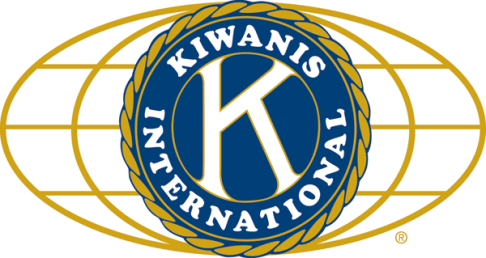 	LUNCH: Pulled pork sandwiches, fruit salad, chips, and cookies.   .		SONG: She’ll Be Comin’ ‘Round the Mountain, led by Roger S.		Invocation: Beryl, Beryl, BerylANNOUNCEMENTS, EVENTS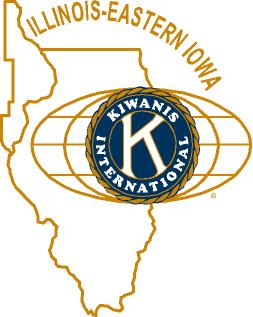 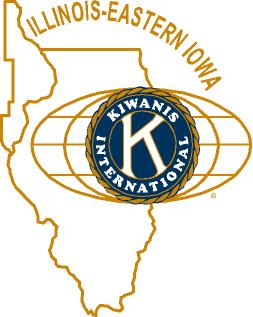 	and OPPORTUNITITESOur next Interclubs: Jan 17 (Kish), Feb 12 (Circle K) are the next dates. Circle K is selling T-shirts. They’re going for $15, and look pretty sharp. See Paul.Kirkland Lions coat drive is ongoing. Talk to Amy for details.Huntley club work is still underway.Talent Show auditions are being scheduled.  If you can help judge or otherwise help out, the dates are Jan 27, Jan 31, and Feb 3. Signups to help are happening.Yearbooks are available.  If you still want/need one, contact Amy or they are available at our meetings.  (You can find her contact info is in the yearbook.)Keep an eye out for greeters at upcoming meetings.Toiletries- We’re collecting these for Safe Passage.From Al – Please pay the new Dues!  (Note the change in dues collector!).Colleen B (aka “Arms”) is collecting box tops and Coke lids. General Mills products, helps local schools.   	    PROGRAM          Today our program was given by our own Joe Gastiger, who gave a talk entitled “Strangers in Our Land”, about US immigration – a very timely topic!  Our immigration population has increased by several million recently, which much of that coming from Latin America – fleeing war and other harsh conditions.  At the same time, immigration from Europe has greatly decreased.  As a result, the Latino population in America has increased from about 3% to 16% today, and is spread throughout the country. The first Mexican Americans did not immigrate to the United States.  The United States (through military and diplomatic acquisition) immigrated to them, as somewhat less than half of then-Mexico got subsumed into the US.  Mexican population fell from about 40 million in pre-Cortez days to about 16 million in 1910.  It climbed back up to 40 million by the 1940s.  In the 1920s the move to start limiting immigration to the US began – in an effort to keep America’s ethnic diversity from changing.  Ironically, Latin America was exempted from these limits.  Western farmers and ranchers liked the “better workers” that came from Mexico.  These workers would be less likely to complain about harsh working conditions, and were not likely to remain in the US. By the 1940s, when many farm workers were going off to war, the Mexican government started pushing for better conditions for better conditions for their people in the US.  Washington agreed to some of these conditions, and these protections outlasted the war, but these laws were not commonly enforced and led to a lot of unauthorized labor (now called “illegal immigrants”).  Today almost 2/3 of all immigrants come from 10 countries, including Mexico, China, India, the Philippines, Cuba, the Dominican Republic, Vietnam, Iraq, El Salvador, and Pakistan. The path to citizenship is not easy or fast here.  The waiting list is now something like 18-20 years long. Many people have also “immigrated” from Puerto Rico (which has been a US territory since 1898).  Immigration from Cuba swelled after Castro seized power on the Caribbean island.  Many of those were wealthy, having been landowners in their home country, and had a much easier time becoming established here. In 1980 the Mariel Boatlift (when Castro told people they could leave) created another large infusion.Quote for the Day"But the stranger that dwelleth with you shall be unto you as one born among you, and thou shalt love him as thyself; for ye were strangers in the land of Egypt”      												 - Leviticus 19:34 (KJV)UPCOMING PROGRAMS: (Why not invite a guest? – that could also mean a prospective member!)	Jan	17	2017 Year in Review		Christopher Heimerman, Chronicle Editor	Jan 	24	North Korea Overview		Morse Tan, NIU College of Law	Jan	31	5th Wednesday Program		Membership committee?	Feb	  7	BOARD MEETING			@ the Lincoln Inn	Feb	14	Poetry  				Joe Pasteris	Feb	21	Dessert!				Meg Galus, Exec. Pastry ChefToday’s Attendance:				January Birthdays:5    Dick Anderson              	13   Amy Polzin              	21   Bob Snow              	25   Roger Seymore37Kish Kiwanians (a new record for 2018!)  0Guests:   0K Family:   0Outside Speaker:  None today37TOTAL 